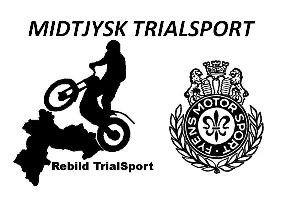 Supplementary regulations Nordic Individual Championship8 August 2015The event follows the 2015 Rules and Regulations for Nordic trials Championship revised June 2015 Organizer.	Fyens Motor Sport, Midtjysk Trialsport, Rebild Trialsport Day of the event.	Saturday 8th August 2015Place of the event. 	Tebbestrupvej 98, 8940 Randers.Status of the event.     Nordic individual Championship + open classes. Categories. 	Nordic Championship (NC) Nordic Junior Championship (NJC) Nordic Women´s Championship (NWC)  Nordic 40+ Championsship (N40C). Open Classes Nordic A cup ( NA-Cup ) Nordic B cup (NB-Cup)Clerck of the Course.	Hans Jørn BeckJury.	Delegates from the respective FNM should be registered via Email to NM2015@trialsport.dk not later than 26th July. Fuel. 	Not provided by the organizer. The course.	Aproxx.  1,5 km pr lap. 12 sections. Closed area.  NC an NJC 3 Lap. All other 2 Laps. Technical inpection. 	Random tech. inspection will be performed. Environmental.	A recycling station will be available, as rubbish bins round the course. No motorcycle riding, between 17.30 and 08.30 all days.  	Environmental mat must be used in paddock.  No refueling or oilchange outside paddock. Time Limits.	Last start. 11,00 Starting interval 1,5 minutes.  Time allowance. NC and NJC. 5 ½ Hours Other categories 4 ½ Hours.  Pricegiving ceremony.The result will be posted in the paddock after the last rider has finished, Price giving ceremony will take place immediately after the protest time has expired. Awards	Medals to Nordic Championship cetegories. Other Prices for at least 1-2-3 Entry Fees. 	All categories 40€ or 300 Dkr.  Minders 10€ or 75 Dkr.  Late entries double fee.  Entries. 	All rider should register using the entry form available at http://dmusport.dk/sport/trial/NM2015 Last day application is 26th July.  Check in. 	Administration, payment, license check etc. takes place Friday 7th from 17.00 to 19.30Information. 	Hans Jørn Beck +45 40159669 NM2015@trialsport.dkWithdrawal.	Hans Jørn Beck +45 40159669 NM2015@trialsport.dkEvent Telephone.	+45 40159669 Catering. 	Only limited catering available during the event.  Electrical power.  	Organizer cannot provide electrical power. Toilets/Bath	Toilets and Bath facilities are available.  Welcome to Randers 